Research Pedigree - 5 GenerationGunner's Hochland Heidi© 2013 American Kennel Club 
© 2013 All rights reserved. No material may be reproduced in any manner whatsoever without written permission from The American Kennel Club, Inc. The AKC has made every effort to insure the accuracy of its information. The information provided is "as is" with all faults and without warranty of any kind, expressed or implied. In no event shall American Kennel Club be liable for any incidental or consequential damages, lost profits, or any indirect damages even if AKC has been informed of the possibility thereof.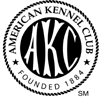 Report Date: 07/09/2013THE AMERICAN KENNEL CLUBTHE AMERICAN KENNEL CLUBName:Gunner's Hochland HeidiAKC #:SR646401/08Breed/Variety:German Shorthaired PointerBirth Date:10/26/2010Sex:FemaleColors/Markings:White & Liver Patched & TickedWhite & Liver Patched & TickedWhite & Liver Patched & TickedBreeder(s):Mr. Scott A EddlemanMr. Scott A EddlemanMr. Scott A EddlemanGunner's Hochland Heidi
SR646401/08
White & Liver Patched & Ticked Chip's Espiritu Gunner
SR581111/01 01-11
Liver & White Patched & Ticked Beshear Checkers Chip
SR376758/06 05-08
Liver Roan Patched & Ticked
AKC DNA #V575474 Beshear Wildman Chip
SR273622/01 01-07
White & Liver Patched & Ticked
AKC DNA #V527629 Alexander Azrag Wildman
SN248204/04 02-99
White & Liver Patched & Ticked
AKC DNA #V213262 FC AFC Alexander's Dancing Dream JH
SM927437/04 08-95
White & Liver Gunner's Hochland Heidi
SR646401/08
White & Liver Patched & Ticked Chip's Espiritu Gunner
SR581111/01 01-11
Liver & White Patched & Ticked Beshear Checkers Chip
SR376758/06 05-08
Liver Roan Patched & Ticked
AKC DNA #V575474 Beshear Wildman Chip
SR273622/01 01-07
White & Liver Patched & Ticked
AKC DNA #V527629 Alexander Azrag Wildman
SN248204/04 02-99
White & Liver Patched & Ticked
AKC DNA #V213262 Azrag's Lori Darlin
SN092786/03 08-95
Liver Roan Patched Gunner's Hochland Heidi
SR646401/08
White & Liver Patched & Ticked Chip's Espiritu Gunner
SR581111/01 01-11
Liver & White Patched & Ticked Beshear Checkers Chip
SR376758/06 05-08
Liver Roan Patched & Ticked
AKC DNA #V575474 Beshear Wildman Chip
SR273622/01 01-07
White & Liver Patched & Ticked
AKC DNA #V527629 Beshear Rosie
SN568089/06 02-00
Liver Roan Hanibal Kelso
SM959450/06 07-97
Liver Gunner's Hochland Heidi
SR646401/08
White & Liver Patched & Ticked Chip's Espiritu Gunner
SR581111/01 01-11
Liver & White Patched & Ticked Beshear Checkers Chip
SR376758/06 05-08
Liver Roan Patched & Ticked
AKC DNA #V575474 Beshear Wildman Chip
SR273622/01 01-07
White & Liver Patched & Ticked
AKC DNA #V527629 Beshear Rosie
SN568089/06 02-00
Liver Roan Rita Woodeye Kelso
SN350256/03 07-97
Liver Gunner's Hochland Heidi
SR646401/08
White & Liver Patched & Ticked Chip's Espiritu Gunner
SR581111/01 01-11
Liver & White Patched & Ticked Beshear Checkers Chip
SR376758/06 05-08
Liver Roan Patched & Ticked
AKC DNA #V575474 Beshear Dusty Star
SR258367/04 01-07
Liver Roan Patched & Ticked Beshear Idlewilde Starbuck
SR090329/04 09-04
Liver Roan Patched & Ticked
AKC DNA #V346834 Beshear Boomer Buck
SN668924/09 03-01
White & Liver 
AKC DNA #V285250 Gunner's Hochland Heidi
SR646401/08
White & Liver Patched & Ticked Chip's Espiritu Gunner
SR581111/01 01-11
Liver & White Patched & Ticked Beshear Checkers Chip
SR376758/06 05-08
Liver Roan Patched & Ticked
AKC DNA #V575474 Beshear Dusty Star
SR258367/04 01-07
Liver Roan Patched & Ticked Beshear Idlewilde Starbuck
SR090329/04 09-04
Liver Roan Patched & Ticked
AKC DNA #V346834 Beshear Rosie
SN568089/06 02-00
Liver Roan Gunner's Hochland Heidi
SR646401/08
White & Liver Patched & Ticked Chip's Espiritu Gunner
SR581111/01 01-11
Liver & White Patched & Ticked Beshear Checkers Chip
SR376758/06 05-08
Liver Roan Patched & Ticked
AKC DNA #V575474 Beshear Dusty Star
SR258367/04 01-07
Liver Roan Patched & Ticked Beshear Tippy Wildlady
SN896738/09 11-03
White & Liver Ticked Alexander Azrag Wildman
SN248204/04 02-99
White & Liver Patched & Ticked
AKC DNA #V213262 Gunner's Hochland Heidi
SR646401/08
White & Liver Patched & Ticked Chip's Espiritu Gunner
SR581111/01 01-11
Liver & White Patched & Ticked Beshear Checkers Chip
SR376758/06 05-08
Liver Roan Patched & Ticked
AKC DNA #V575474 Beshear Dusty Star
SR258367/04 01-07
Liver Roan Patched & Ticked Beshear Tippy Wildlady
SN896738/09 11-03
White & Liver Ticked Spanish Lady
SN329796/03 04-97
Liver Roan Patched Gunner's Hochland Heidi
SR646401/08
White & Liver Patched & Ticked Chip's Espiritu Gunner
SR581111/01 01-11
Liver & White Patched & Ticked Beshear Polly Rita
SR509123/01 12-09
Liver Roan Patched & Ticked Beshear Idlewilde Starbuck
SR090329/04 09-04
Liver Roan Patched & Ticked
AKC DNA #V346834 Beshear Boomer Buck
SN668924/09 03-01
White & Liver 
AKC DNA #V285250 Breezy Acres Jake
SN492432/06 11-99
White & Liver Patched & Ticked Gunner's Hochland Heidi
SR646401/08
White & Liver Patched & Ticked Chip's Espiritu Gunner
SR581111/01 01-11
Liver & White Patched & Ticked Beshear Polly Rita
SR509123/01 12-09
Liver Roan Patched & Ticked Beshear Idlewilde Starbuck
SR090329/04 09-04
Liver Roan Patched & Ticked
AKC DNA #V346834 Beshear Boomer Buck
SN668924/09 03-01
White & Liver 
AKC DNA #V285250 Michaela'a Star
SN336199/10 11-99
Liver & White Patched Gunner's Hochland Heidi
SR646401/08
White & Liver Patched & Ticked Chip's Espiritu Gunner
SR581111/01 01-11
Liver & White Patched & Ticked Beshear Polly Rita
SR509123/01 12-09
Liver Roan Patched & Ticked Beshear Idlewilde Starbuck
SR090329/04 09-04
Liver Roan Patched & Ticked
AKC DNA #V346834 Beshear Rosie
SN568089/06 02-00
Liver Roan Hanibal Kelso
SM959450/06 07-97
Liver Gunner's Hochland Heidi
SR646401/08
White & Liver Patched & Ticked Chip's Espiritu Gunner
SR581111/01 01-11
Liver & White Patched & Ticked Beshear Polly Rita
SR509123/01 12-09
Liver Roan Patched & Ticked Beshear Idlewilde Starbuck
SR090329/04 09-04
Liver Roan Patched & Ticked
AKC DNA #V346834 Beshear Rosie
SN568089/06 02-00
Liver Roan Rita Woodeye Kelso
SN350256/03 07-97
Liver Gunner's Hochland Heidi
SR646401/08
White & Liver Patched & Ticked Chip's Espiritu Gunner
SR581111/01 01-11
Liver & White Patched & Ticked Beshear Polly Rita
SR509123/01 12-09
Liver Roan Patched & Ticked Beshear Tippy Wildlady
SN896738/09 11-03
White & Liver Ticked Alexander Azrag Wildman
SN248204/04 02-99
White & Liver Patched & Ticked
AKC DNA #V213262 FC AFC Alexander's Dancing Dream JH
SM927437/04 08-95
White & Liver Gunner's Hochland Heidi
SR646401/08
White & Liver Patched & Ticked Chip's Espiritu Gunner
SR581111/01 01-11
Liver & White Patched & Ticked Beshear Polly Rita
SR509123/01 12-09
Liver Roan Patched & Ticked Beshear Tippy Wildlady
SN896738/09 11-03
White & Liver Ticked Alexander Azrag Wildman
SN248204/04 02-99
White & Liver Patched & Ticked
AKC DNA #V213262 Azrag's Lori Darlin
SN092786/03 08-95
Liver Roan Patched Gunner's Hochland Heidi
SR646401/08
White & Liver Patched & Ticked Chip's Espiritu Gunner
SR581111/01 01-11
Liver & White Patched & Ticked Beshear Polly Rita
SR509123/01 12-09
Liver Roan Patched & Ticked Beshear Tippy Wildlady
SN896738/09 11-03
White & Liver Ticked Spanish Lady
SN329796/03 04-97
Liver Roan Patched Zemogs Pato
SN077656/03 06-96
Liver & White Gunner's Hochland Heidi
SR646401/08
White & Liver Patched & Ticked Chip's Espiritu Gunner
SR581111/01 01-11
Liver & White Patched & Ticked Beshear Polly Rita
SR509123/01 12-09
Liver Roan Patched & Ticked Beshear Tippy Wildlady
SN896738/09 11-03
White & Liver Ticked Spanish Lady
SN329796/03 04-97
Liver Roan Patched Zemogs Castaways Patches
SN196431/06 06-96
Liver & White Patched Gunner's Hochland Heidi
SR646401/08
White & Liver Patched & Ticked Mattie's Mayhem Girl
SR538259/08 01-11
White & Liver Patched & Ticked Bird's All Tuckered Out
SR308782/01 03-08
White & Liver Patched & Ticked
AKC DNA #V533429 Bird's Grim Ripper
SN536640/09 05-02
White & Liver Patched & Ticked Bradshaw's Dixie Blazer
SF876089 11-91
White & Liver FC Dixieland's Luke
SE220790 07-87
White & Liver Gunner's Hochland Heidi
SR646401/08
White & Liver Patched & Ticked Mattie's Mayhem Girl
SR538259/08 01-11
White & Liver Patched & Ticked Bird's All Tuckered Out
SR308782/01 03-08
White & Liver Patched & Ticked
AKC DNA #V533429 Bird's Grim Ripper
SN536640/09 05-02
White & Liver Patched & Ticked Bradshaw's Dixie Blazer
SF876089 11-91
White & Liver Rawhides Vivid Dixie
SD542943 02-87
White & Liver Gunner's Hochland Heidi
SR646401/08
White & Liver Patched & Ticked Mattie's Mayhem Girl
SR538259/08 01-11
White & Liver Patched & Ticked Bird's All Tuckered Out
SR308782/01 03-08
White & Liver Patched & Ticked
AKC DNA #V533429 Bird's Grim Ripper
SN536640/09 05-02
White & Liver Patched & Ticked Bradshaw's Plain Jane
SN259513/01 07-98
Liver & White Ticked FC High Plain's Prospect
SE782511 01-89
White & Liver Gunner's Hochland Heidi
SR646401/08
White & Liver Patched & Ticked Mattie's Mayhem Girl
SR538259/08 01-11
White & Liver Patched & Ticked Bird's All Tuckered Out
SR308782/01 03-08
White & Liver Patched & Ticked
AKC DNA #V533429 Bird's Grim Ripper
SN536640/09 05-02
White & Liver Patched & Ticked Bradshaw's Plain Jane
SN259513/01 07-98
Liver & White Ticked Bradshaw's Dixie Dawn
SF646511 01-91
White & Liver Ticked Gunner's Hochland Heidi
SR646401/08
White & Liver Patched & Ticked Mattie's Mayhem Girl
SR538259/08 01-11
White & Liver Patched & Ticked Bird's All Tuckered Out
SR308782/01 03-08
White & Liver Patched & Ticked
AKC DNA #V533429 Bird's Molly On The Shore
SN457226/06 09-99
White & Liver Patched & Ticked FC AFC Rusty's Blue Earth Rexx
SG018272 09-93
White & Liver 
AKC DNA #V18772 FC Dixieland's Rusty
SC549011 11-80
White & Liver Ticked Gunner's Hochland Heidi
SR646401/08
White & Liver Patched & Ticked Mattie's Mayhem Girl
SR538259/08 01-11
White & Liver Patched & Ticked Bird's All Tuckered Out
SR308782/01 03-08
White & Liver Patched & Ticked
AKC DNA #V533429 Bird's Molly On The Shore
SN457226/06 09-99
White & Liver Patched & Ticked FC AFC Rusty's Blue Earth Rexx
SG018272 09-93
White & Liver 
AKC DNA #V18772 My Angel Mia
SF385960 02-91
White & Liver Gunner's Hochland Heidi
SR646401/08
White & Liver Patched & Ticked Mattie's Mayhem Girl
SR538259/08 01-11
White & Liver Patched & Ticked Bird's All Tuckered Out
SR308782/01 03-08
White & Liver Patched & Ticked
AKC DNA #V533429 Bird's Molly On The Shore
SN457226/06 09-99
White & Liver Patched & Ticked Grappes Miss B
SN011166/07 02-95
Liver & White Patched FC AFC Radbach's Sabation V Greif
SC732182 01-84
Liver & White Gunner's Hochland Heidi
SR646401/08
White & Liver Patched & Ticked Mattie's Mayhem Girl
SR538259/08 01-11
White & Liver Patched & Ticked Bird's All Tuckered Out
SR308782/01 03-08
White & Liver Patched & Ticked
AKC DNA #V533429 Bird's Molly On The Shore
SN457226/06 09-99
White & Liver Patched & Ticked Grappes Miss B
SN011166/07 02-95
Liver & White Patched Hadlock's Ding Dong Doris
SE027894 10-88
White & Liver Gunner's Hochland Heidi
SR646401/08
White & Liver Patched & Ticked Mattie's Mayhem Girl
SR538259/08 01-11
White & Liver Patched & Ticked Dots A Hunting
SR387644/04 09-08
White & Liver Patched & Ticked Chance XXI
SR097151/01 02-05
Liver & White Patched & Ticked Hank Logan Ellisor
SN798687/08 11-03
Liver Roan Patched & Ticked Lord Hutner Ticks Hollander
SN514221/01 01-00
Liver Roan Patched & Ticked Gunner's Hochland Heidi
SR646401/08
White & Liver Patched & Ticked Mattie's Mayhem Girl
SR538259/08 01-11
White & Liver Patched & Ticked Dots A Hunting
SR387644/04 09-08
White & Liver Patched & Ticked Chance XXI
SR097151/01 02-05
Liver & White Patched & Ticked Hank Logan Ellisor
SN798687/08 11-03
Liver Roan Patched & Ticked Hollanders Secret Pleasures
SN610228/07 01-00
Liver Roan Patched & Ticked Gunner's Hochland Heidi
SR646401/08
White & Liver Patched & Ticked Mattie's Mayhem Girl
SR538259/08 01-11
White & Liver Patched & Ticked Dots A Hunting
SR387644/04 09-08
White & Liver Patched & Ticked Chance XXI
SR097151/01 02-05
Liver & White Patched & Ticked Katy Cheyenne Ellisor
SR026283/09 11-03
White & Liver Ticked Beshear Boomer Buck
SN668924/09 03-01
White & Liver 
AKC DNA #V285250 Gunner's Hochland Heidi
SR646401/08
White & Liver Patched & Ticked Mattie's Mayhem Girl
SR538259/08 01-11
White & Liver Patched & Ticked Dots A Hunting
SR387644/04 09-08
White & Liver Patched & Ticked Chance XXI
SR097151/01 02-05
Liver & White Patched & Ticked Katy Cheyenne Ellisor
SR026283/09 11-03
White & Liver Ticked Beshear Rosie
SN568089/06 02-00
Liver Roan Gunner's Hochland Heidi
SR646401/08
White & Liver Patched & Ticked Mattie's Mayhem Girl
SR538259/08 01-11
White & Liver Patched & Ticked Dots A Hunting
SR387644/04 09-08
White & Liver Patched & Ticked Bird Finding Minnie
SR109681/08 03-07
White & Liver Patched & Ticked Bg's Captain Biggs
SN852203/04 12-03
Liver Ticked FC Bmk's Running Bear
SM845855/08 03-98
Liver Ticked
AKC DNA #V124297 Gunner's Hochland Heidi
SR646401/08
White & Liver Patched & Ticked Mattie's Mayhem Girl
SR538259/08 01-11
White & Liver Patched & Ticked Dots A Hunting
SR387644/04 09-08
White & Liver Patched & Ticked Bird Finding Minnie
SR109681/08 03-07
White & Liver Patched & Ticked Bg's Captain Biggs
SN852203/04 12-03
Liver Ticked Long Grove's Lucky Charm
SN546540/06 10-01
White & Liver Patched Gunner's Hochland Heidi
SR646401/08
White & Liver Patched & Ticked Mattie's Mayhem Girl
SR538259/08 01-11
White & Liver Patched & Ticked Dots A Hunting
SR387644/04 09-08
White & Liver Patched & Ticked Bird Finding Minnie
SR109681/08 03-07
White & Liver Patched & Ticked Trum's Little Red Raider
SN838394/03 12-03
White & Liver Patched & Ticked Cheta's Texas Shiloh
SN530405/02 06-99
Liver & White Patched Gunner's Hochland Heidi
SR646401/08
White & Liver Patched & Ticked Mattie's Mayhem Girl
SR538259/08 01-11
White & Liver Patched & Ticked Dots A Hunting
SR387644/04 09-08
White & Liver Patched & Ticked Bird Finding Minnie
SR109681/08 03-07
White & Liver Patched & Ticked Trum's Little Red Raider
SN838394/03 12-03
White & Liver Patched & Ticked Cheta's Ginger Snap
SN271465/12 01-98
White & Liver Patched & Ticked 